COVID-19 Safety PlanLearners with the most diverse, complex needs have specialized supports and learning plans.  These students require personal care and communication systems that require staff to be in closer proximity than the recommended physical distancing guidelines.  As a result, an individual Covid-19 Safety Plan should be developed, guided by this template.For all student planning, follow and reference GVSD COVID-19 Exposure Control Plan. Whenever possible, staff to maintain physical distancing. This plan is to be used in conjunction with this student’s Worker Safety Plan (if applicable).	*Family/community consultation, through Indigenous Education department support, is recommended for indigenous students’ safety planningPROCEDURES: Staff completing plan should add/remove items as needed.Arrival and Departure:Arrival and departure times will be staggered wherever possible and/or entrance and exit will be specified for individual students and parents/caregivers. Physical distancing of adults will be maintained.Student enters and exits ___________ door Student hangs backpack up in ___________Staff support student in washing handsPersonal Care:Food/Eating:Use good hand hygiene practices when handling food. Avoid bare hand contact. Please wash hands with plain soap and water to reduce risk of transmission or change gloves. Fresh foods will be washed with soap and water and rinsed thoroughly. Exterior packaging on all individualized food items must be wiped with alcohol disinfectant and allowed to sit for 10 minutes before opening. Staff prepare student’s food wearing gloves: use paper towel to place fresh food items in or on designated “clean food location” and keep food in container it was brought in Staff support student in washing hands Staff monitor to ensure student remains seated while eatingStaff throw away all garbage and return all containers to student’s backpackStaff support student in washing hands againIf staff are required to feed a student, staff wear gloves and may wear a mask if necessaryStaff discard gloves and mask, if usedToileting:Staff ensure the appropriate items are accessible in washroom to assist in toileting.Staff wear gloves and may wear a mask if necessaryStaff support student in areas as requiredStaff support student in washing handsIf second person is required to assist, two staff members to distance as much as possible – bathroom door ajar (if appropriate) to support physical distancingStaff discard gloves and masks, if usedSelf-injurious Behaviours:Staff wear glovesStaff to employ a verbal prompt to student Staff request assistance Staff approach employing CPI supportive stanceStaff to assist if safe:Pushing/leaning into the bite (without force)For head banging – place soft object between head and floor/wall/etc.Hand over Hand Support:Handwashing:Staff support to wash hands with soap and water, dry hands with paper towel Staff support student to wash hands when arriving at school, before and after eating, after toileting, following room transitions, after being outside and before leaving at the end of the day or when visibly dirtyIf student touches face, mouth or nose, whenever possible staff support student to wash handsCommunication:If student requires hand over hand support for signing, ensure staff are wearing gloves, wash hands with soap and water or a disinfectant wipe Support student to wash handsEnsure PECS or assistive communication devices are wiped down with disinfectant at end of day or before student transports out of schoolProgramming:Self-regulation: student may use items (fidgets) identified specifically for them and kept in a clearly marked bin.  Shared large items eg: bike, hula hoop, gym equipment to be wiped down thoroughly with disinfectant after use.  Items eg: cozy swing, Safe Space for a designated student only (single use). Soft plush items or items with fabric are not recommendedActivities: include tasks in student’s clearly marked bin. If using edible reinforcers, follow eating protocol above.Medication Administration:Staff wear gloves to administer medicationsStaff discard glovesSpecialized Equipment: (eg: Helmet, stander, stroller/wheelchair, lift, transfer belt, etc.)Helmet Use:If staff need to put helmet on a student, wear gloves and stand to the side of the student – diagonal CPI supportive stanceStaff discard glovesRecommendations for Personal Safety: Relevant for all studentsStudent Name:                         Grade:      Date: (mm,yr)School:Does student identify as indigenous?   Y     /     NOverview of Student’s Past Behaviour: Antecedents (root causes):Personal Protective Equipment (PPE) required for working with this student:Follow GVSD Exposure Control PlanFollow advice from health services (eg. nursing support) for any additional PPEAlthough these behaviours are challenging, if the student is asymptomatic and healthy, the risk of transmission is low, especially if the behaviour is paired with handwashing and cleaning.Although these behaviours are challenging, if the student is asymptomatic and healthy, the risk of transmission is low, especially if the behaviour is paired with handwashing and cleaning.1.Spitting – Wipe down any area with saliva with disinfectantIf in contact with saliva, wash hands and/or affected areas2. Biting –If in contact with saliva, wash hands and/or affected areasIf skin is broken follow universal precautionsRequest stealthwear (if not already used) 3.Lunging –Move self out of wayGuided CPI pull through4.Grabbing –Immobilize grabEmploy disengagement techniqueIf in contact with saliva, wash hands and/or affected areas5. Assisted movement –As per CPI standing medium level holding technique, staff position with opposite shoulder just behind student’s arm pit with same arm linked over forearm. Maintain diagonal positioning and assist student’s movement safely until able to disengage and maintain a social distance.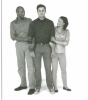 If in contact with saliva, wash hands and/or affected areas